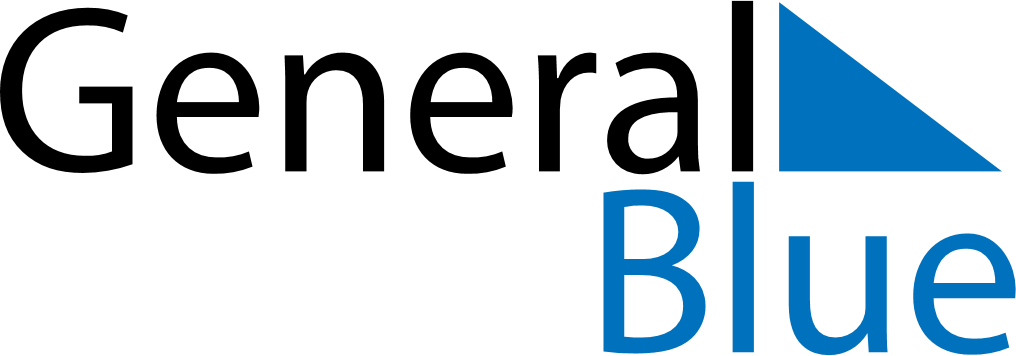 May 2024May 2024May 2024May 2024BoliviaBoliviaBoliviaMondayTuesdayWednesdayThursdayFridaySaturdaySaturdaySunday123445Labour Day678910111112131415161718181920212223242525262728293031Mother’s DayCorpus Christi